OFFERTA ECONOMICA Il sottoscritto ……………………………………………….………………, nato a ……………..…………………………. il ………….., C.F. ……………………..………….., residente in …………………………………………….……, tel ……………..……………, e-mail ……………………..……………………… in qualità di legale rappresentante/procuratore/titolare dell’impresa ……………………………………………………………………... Con espresso riferimento alla Ditta che rappresenta e preso atto di quanto riportato nella lettera di invito Prot. n.     del           relativamente alla procedura negoziata di cui all’art.36 d.lgs. 50/2016 comma 2 lett. a) per l’acquisizione di "servizi relativi a un percorso per il Potenziamento della Cittadinanza Europea-Mobilità  transnazionale per n. 15 allievi n. 1 docente accompagnatore da realizzarsi in tre settimane a Dublino (Irlanda) nel periodo ottobre-novembre 2019, comprendente anche i servizi di viaggio, vitto, alloggio, nonché di facilitazione” OFFRE rispetto alla base d’asta di Euro 33.999,00 (IVA compresa), il seguente prezzo Compenso Tutor Aziendale (non soggetto a ribasso): Euro 1.800,00 (IVA compresa) DICHIARALa validità dell’offerta stessa per un periodo non inferiore a 180 giorni e l’impegno a mantenerla valida ed invariata fino alla data in cui l’Istituto Scolastico sarà addivenuto alla stipula del contratto; Di aver giudicato il prezzo a base d’asta e quello offerto pienamente remunerativi e tali da consentire l’offerta presentata ___, _______Timbro e firma per esteso del Legale Rappresentante ____________________________________________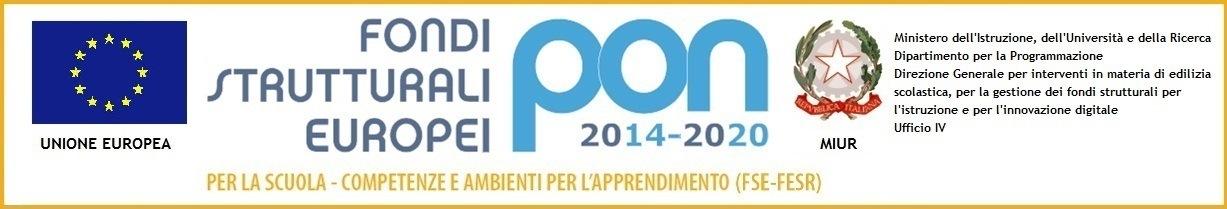 MINISTERO DELL’ISTRUZIONE, DELL’UNIVERSITA’ E DELLA RICERCAUFFICIO SCOLASTICO REGIONALE PER IL LAZIOPOLO TECNICO-PROFESSIONALE “GALILEO“I.T.I.S. “G. GALILEI”Municipio I – Ambito Territoriale IVia Conte  Verde  51, 00185 ROMA - 0677071943 / 0677071947   rmtf090003@istruzione.it -   rmtf090003@pec.istruzione.it sito web: www.itisgalileiroma.edu.itC.M. RMTF090003 - C.F.  80122150586 - C.C.P.  59189001MINISTERO DELL’ISTRUZIONE, DELL’UNIVERSITA’ E DELLA RICERCAUFFICIO SCOLASTICO REGIONALE PER IL LAZIOPOLO TECNICO-PROFESSIONALE “GALILEO“I.T.I.S. “G. GALILEI”Municipio I – Ambito Territoriale IVia Conte  Verde  51, 00185 ROMA - 0677071943 / 0677071947   rmtf090003@istruzione.it -   rmtf090003@pec.istruzione.it sito web: www.itisgalileiroma.edu.itC.M. RMTF090003 - C.F.  80122150586 - C.C.P.  59189001MINISTERO DELL’ISTRUZIONE, DELL’UNIVERSITA’ E DELLA RICERCAUFFICIO SCOLASTICO REGIONALE PER IL LAZIOPOLO TECNICO-PROFESSIONALE “GALILEO“I.T.I.S. “G. GALILEI”Municipio I – Ambito Territoriale IVia Conte  Verde  51, 00185 ROMA - 0677071943 / 0677071947   rmtf090003@istruzione.it -   rmtf090003@pec.istruzione.it sito web: www.itisgalileiroma.edu.itC.M. RMTF090003 - C.F.  80122150586 - C.C.P.  59189001SottoazioneCodice identificativo progettoTitolo progetto10.2.3C10.2.3C-FSEPON-LA-2018-2DIVENTIAMO CITTADINI DELL’UNIONE “Scopriamo la comunità europea attraverso l’Irlanda”CUP: J77I19000010007 CIG: ZD629F5B2ECUP: J77I19000010007 CIG: ZD629F5B2ECUP: J77I19000010007 CIG: ZD629F5B2EDescrizione servizioCifraLettereSpese di viaggio per studenti e docenteDiaria studentiDiaria docentiTotale